                        Currituck Heritage Festival	          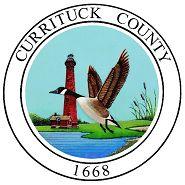 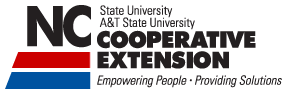 Vendor / Exhibit Participation Form    			Date: 			Saturday, September 19, 2015  11:00am – 5:00pmSponsored By: 		NC Cooperative Extension, Currituck County Center and Currituck County Travel and Tourism About the event:	We are celebrating “Currituck Heritage – Surf & Turf Edition”  Complete all information, sign and return to:  Cameron Lowe, NC Cooperative Extension, 120 Community Way, Barco, NC  27917 no later than September 10, 2015.  If you have any questions, please call NCCE at 252-232-2262, fax 252-453-2782, or email cameron_lowe@ncsu.edu Name of individual/organization:_________________________________________________________________Address: _________________________________________City_________________State____Zip____________Phone #: ______________________________ Cell # __________________ Other # _______________________Email Address: _____________________________________Contact Name:______________________________________Please describe your participation in this activity below: ______________________________________________________________________________________________________________________________________________________________________________________________________________________________________________________________________________________________________________________________________________________________________________________________________________________________________________________________________________________________________________ Vendor Fee: $25.00	Checks made payable to: Currituck County____ Exhibit:  No ChargeWhat area or amenities are needed for your participation?Electricity 	___		Water 		___			Stables		___Pond 		___Other: _____________________________________________Concession License Agreement	This Agreement made and entered into this _____ day of ______________, ______ by and between Currituck County, hereinafter called the “County” and ______________________, hereinafter called “User”.NOW THEREFORE, in consideration of their mutual agreements, the parties hereto agree as follows:That the County shall allow User to participate and provide the following service/activity/demonstration at the Currituck County Rural Center property located in Powells Point, NC on September 19, 2015 for the Currituck Heritage Festival:____________________________________________________________________________________________________________________________________________________________________________________________________________________________________________________________To the extent User must procure or maintain any insurance, license, certification or permits under State or Local laws, it must do so at its own cost.  User understands and agrees that neither it nor its employees are subject to workers’ compensation or general liability coverage maintained by the County for its employees.  In the event User fails to procure any required insurance, license, certification or permits, User agrees to indemnify and hold harmless County for any liability claims that may result from User’s failure to comply with State and Local laws.  User shall and does hereby agree to indemnify, save harmless and defend County from the payment of any sum or sums of money to any person whomsoever on account of claims or suits growing out of injuries to persons, including death, or damage to property caused by User, its employees, agents or subcontractors in any way attributable to User’s acts under this License.  In the event the liability of the User shall arise by reason of the sole negligence of the County and/or the sole negligence of County’s employees, agents or servants, then and only then, User shall not be liable.User shall have the right to sell any food, programs, books, novelties or other merchandise connected with the event for which use of the facilities was contracted and shall pay County $25.00 per vendor.User shall make no unlawful use of premises or facilities.  Smoking is prohibited in buildings.  No alcoholic beverages, illegal substances or firearms are permitted. User agrees to follow all park rules and regulations as posted.The undersigned has read the entire Agreement and accepts the terms and conditions as shown by their signatures below.					By:__________________________________________					Organization:__________________________________																										